Договор № 17/2/___участия в долевом строительствегород Тюмень									                    __.__._______ годаОбщество с ограниченной ответственностью Специализированный застройщик «ПСФ «Зодчий», именуемое в дальнейшем «Застройщик», в лице генерального директора Вайса Виталия Владимировича, действующего на основании Устава, с одной стороны,____________________________, _____ г.р., место рождения: __________________, паспорт ___________, выдан: ______________, код подразделения ________, зарегистрирован_ по адресу: ___________,именуем__ в дальнейшем «Участник долевого строительства», с другой стороны, вместе именуемые «Стороны», заключили настоящий Договор (далее - «Договор») о нижеследующем:Подтверждение права привлечения денежных средств 1.1. Договор заключается в соответствии с Гражданским кодексом Российской Федерации, Федеральным законом от 30.12.2004 №214-ФЗ «Об участии в долевом строительстве многоквартирных жилых домов и иных объектов недвижимости и о внесении изменений в некоторые законодательные акты Российской Федерации» (далее – Закон о долевом участии)1.2. Основанием для заключения договора является: 1.2.1. Разрешение на строительство №72-17-39-2023 от 27 июля 2023 года, выдано Администрацией Тюменского муниципального района;1.2.2. Земельный участок с кадастровым номером 72:17:1301001:5129 принадлежит Застройщику на основании Договора аренды земельного участка №98/23 от 24 апреля 2023 года, заключенного с Департаментом имущественных отношений и градостроительства Администрации Тюменского муниципального района, запись регистрации в ЕГРН №72:17:1301001:5129 – 72/047/2023-1 от 27.04.2023г.1.2.3. Проектная декларация, опубликованная в информационно-телекоммуникационной сети «Интернет» на сайте наш.дом.рф. Предмет договора 2.1. По настоящему договору Застройщик обязуется в предусмотренный договором срок своими силами и (или) с привлечением других лиц построить Комплекс многоквартирных жилых домов, расположенный в границах ул. Новая, ул. Южная, ул. Плодовая, ул. Молодежная в п. Московский. Жилые дома №3 и №4 по ПЗУ. Жилой дом №3 по ПЗУ, адрес объекта: Российская Федерация, Тюменская область, Тюменский муниципальный район, Московское с.п., п. Московский, ул. Новая, д. 17, к. 2 (далее – Жилой дом) и, после получения разрешения на ввод в эксплуатацию жилого дома, передать соответствующий объект долевого строительства в собственность Участника долевого строительства, а Участник долевого строительства обязуется уплатить обусловленную договором цену в порядке, предусмотренном разделом 3 договора, и принять объект долевого строительства при наличии разрешения на ввод в эксплуатацию Жилого дома.Строительство Жилого дома Застройщик ведет на земельном участке с кадастровым номером 72:17:1301001:5129, площадью 9996 кв.м., местоположение: РФ, Тюменская обл., Тюменский р-н,                           п. Московский, в границах улиц Новая, Южная, Плодовая, Молодежная.После получения Застройщиком разрешения на ввод в эксплуатацию, Жилому дому будет присвоен почтовый адрес. Основные характеристики Жилого дома: вид - многоквартирный дом, назначение – жилое, количество этажей - 9, общая площадь – 11897 кв.м. Материал наружных стен и каркаса объекта: бескаркасные со стенами из мелкоштучных каменных материалов (кирпич, керамические камни, блоки и др.) Материал поэтажных перекрытий: сборные железобетонные многопустотные плиты. Класс энергоэффективности: А, сейсмостойкость 5.2.2. Объектом долевого строительства является жилое помещение – квартира, со следующими характеристиками:Квартира, условный номер в соответствии с проектной декларацией __, этаж __2, подъезд №__, общая (проектная) площадь (кв.м.) ___, общая жилая площадь (кв.м.) ___, количество комнат ___.Общая (проектная) площадь Объекта долевого строительства определяется как сумма проектной общей площади Объекта долевого строительства и площадей, расположенных в Объекте долевого строительства, лоджий с учетом понижающего коэффициента 0,5 и/или балконов, террас с учетом понижающего коэффициента 0,3. Участник долевого строительства уведомлен, что после ввода Жилого дома в эксплуатацию, при осуществлении государственного кадастрового учета Объекта долевого строительства, общая площадь жилого помещения, вносимая в Единый государственный реестр недвижимости (фактическая площадь) и подлежащая указанию в Передаточном акте, не включает площадь балконов, лоджий. Общая проектная площадь Объекта долевого строительства, указанная в настоящем пункте, может отличаться от фактической (окончательной) площади. В случае изменения фактической площади менее чем на 5% Стороны взаимных претензий не имеют, а цена Договора перерасчету не подлежит. В случае, если в результате строительства фактическая площадь Объекта долевого строительства изменится более чем на 5%, то по заявлению соответствующей Стороны, цена Договора подлежит перерасчету. Доплата и возврат средств соответствующей стороной в порядке, предусмотренном настоящим пунктом, производится в части, превышающей 5%. При определении размера доплаты или возврата средств Стороны будут исходить из расчета цены квадратного метра, определенного путем деления цены настоящего договора на общую проектную площадь квартиры. 2.3. Объект долевого строительства передается Участнику долевого строительства с выполнением следующих видов работ: установка входной двери; установка окон без устройства подоконников и откосов; потолки - без отделки; полы помещений – цементно-песчаная стяжка; полы помещения санузла – цементно-песчаная стяжка, гидроизоляция; стены помещения санузла – цементно-песчаная штукатурка; стены жилых помещений – оштукатуривание гипсовой смесью; установка следующего инженерного оборудования: общедомовые приборы учета электрической энергии во вводно-распределительном устройстве, индивидуальный счетчик электрической энергии в этажном электрощите, устройство внутриквартирной электрической сети; общедомовые стояки горячего и холодного водоснабжения с устройством отдельных отводов для квартиры с установкой отсекающих кранов и водомерных счетчиков (без устройства внутриквартирных сетей и без установки полотенцесушителя); общедомовой стояк канализации с установкой отвода для подключения внутриквартирной сети (без устройства внутриквартирной сети); общедомовой стояк отопления, коллекторный узел в поэтажном распределительном шкафу, устройство поквартирной горизонтальной разводки в полу, приборы отопления с нижним подключением.2.4. План Объекта долевого строительства, его расположение на этаже приведен в Приложении №1 к настоящему договору. 2.5. Срок ввода Жилого дома в эксплуатацию – 4 квартал 2025 года. Допускается досрочный ввод в эксплуатацию. 3. Цена договора и порядок расчетов 3.1. Цена договора, то есть размер денежных средств, подлежащих уплате Участником долевого строительства для строительства (создания) Объекта долевого строительства, составляет ___ (____) и изменению не подлежит.  НДС не облагается. 3.2. Участник долевого строительства обязуется внести денежные средства в счет уплаты цены договора на специальный счет эскроу, открываемый в АО «Банк ДОМ.РФ» (эскроу-агент) для учета и блокирования денежных средств, полученных эскроу-агентом от являющегося владельцем счета Участника долевого строительства (депонента) в счет уплаты цены договора, в целях их дальнейшего перечисления Застройщику (бенефициару) при возникновении условий, предусмотренных п. 6 ст. 15.5 Закона о долевом участии и  договором счета эскроу, заключенным между бенефициаром, депонентом и эскроу-агентом, с учетом следующего:Эскроу-агент: Акционерное общество «Банк ДОМ.РФ» (сокращенное наименование: АО «Банк ДОМ.РФ»), ИНН 7725038124, ОГРН 1037739527077, местонахождение и почтовый адрес: 125009, г. Москва, ул. Воздвиженка, д. 10, лицензия на осуществление банковской деятельности от 19.12.2018 № 2312), e-mail: escrow@domrf.ru, номер телефона 8 800 775 86 86Депонент:  ________________________Бенефициар: Общество с ограниченной ответственностью Специализированный застройщик «ПСФ «Зодчий»Депонируемая сумма: _________________________________Срок внесения Депонентом Депонируемой суммы на счет эскроу: в соответствии с п. 3.3 настоящего договора. Срок условного депонирования денежных средств – 30.06.2026. 3.3. Оплата производится Участником долевого строительства с использованием специального счета эскроу после государственной регистрации настоящего договора в следующие сроки: 3.3.1. Платеж в размере __________ производится Депонентом за счет собственных средств на счет эскроу в течение 5 (пяти) рабочих дней с момента государственной регистрации настоящего Договора.Реквизиты для перечисления Депонируемой суммы на счет эскроу:                                                                          №_______________________, открытый в АО «Банк ДОМ.РФ», г. Москва, БИК: 044525266, к/с 30101810345250000266, ИНН 7725038124,  КПП 770401001 на имя депонента _____________________________.В случае расторжения настоящего Договора и/или Договора счета эскроу по любым основаниям Участник долевого строительства (Депонент) поручает Эскроу-агенту (АО «Банк ДОМ.РФ»), в своих интересах и интересах Банка перечислить Депонируемую сумму,  указанную в п. 3.3.1. настоящего Договора, на счет Участника долевого строительства __________ №____________, открытый в _____________ с обязательным уведомлением Банка о расторжении Договора в срок не менее 5 (Пяти) рабочих дней до перечисления денежных средств.3.4. Оплата может быть внесена Участником долевого строительства досрочно, но не ранее даты государственной регистрации настоящего Договора.3.5. Днем внесения платежа является день поступления денежных средств на счет эскроу Участника долевого строительства.3.6. Сумма денежных средств, указанная в пункте 3.1 настоящего договора, уплачивается Участником долевого строительства в порядке возмещения затрат, связанных со строительством Объекта долевого строительства. Застройщик использует денежные средства, уплачиваемые Участником долевого строительства по настоящему договору, для строительства (создания) Объекта долевого строительства, жилого дома и иных объектов недвижимости в соответствии с требованиями Закона о долевом участии, проектной документацией, покрывая затраты как фактически направленные ранее Застройщиком на финансирование строительства, так и понесенные после заключения Договора. Стороны признают, что разница между суммой денежных средств, внесенных Участником долевого строительства, и стоимостью всех фактических затрат, необходимых для строительства (создания) Объекта долевого строительства (в том числе расходов на содержание Застройщика, строительство объектов инженерной инфраструктуры, расходов на оплату процентов по кредитным договорам и договорам займа, заключенным в рамках проектного финансирования строительства Жилого дома)  включается в состав денежных средств на оплату услуг Застройщика. Указанная разница при ее наличии, составит вознаграждение Застройщика по строительству (созданию) Объекта долевого строительства, определяется по окончанию строительства и остается в распоряжении Застройщика. Права и обязательства сторон4.1. Застройщик:Передает Участнику долевого строительства Объект долевого строительства в течение 6 (шести) месяцев с момента получения разрешения на ввод Жилого дома в эксплуатацию, но не позднее 30.06.2026г., при совокупном наступлении двух условий: получения разрешения на ввод Жилого дома в эксплуатацию и полной уплаты Участником долевого строительства цены договора. Документом, удостоверяющим факт передачи Объекта долевого участия, является Передаточный акт. Вправе передать Объект долевого строительства Участнику долевого строительства досрочно. В таком случае Участник долевого строительства обязан принять Объект долевого строительства в соответствии с настоящим договором единовременно или в течение 7 (Семи) рабочих дней с даты подписания передаточного акта уплатить оставшуюся (неуплаченную) сумму договора. Не позднее чем за 30 дней до срока, указанного в п. 4.1.1 Договора, направляет Участнику долевого строительства Уведомление об окончании строительства Жилого дома и необходимости принять Объект долевого строительства заказным письмом с уведомлением с описью вложения. Наряду с указанным способом Застройщик вправе проинформировать Участника долевого строительства о наступлении событий, предусмотренных настоящим пунктом, путем смс-рассылки.Вправе без согласования с Участником долевого строительства вносить изменения в проектную документацию, в том числе в части количества квартир, этажности, материалов строительства, инженерного оборудования, благоустройства, архитектурных и конструктивных решений при условии, что указанные изменения не являются существенными изменениями проектной документации жилого дома, в состав которых входит Объект долевого строительства.Вправе осуществить раздел, объединение, перераспределение или иное образование земельного участка из земельного участка, на котором осуществляется строительство Жилого дома, в течение срока строительства Жилого дома.В случае получения разрешения на ввод Жилого дома в эксплуатацию в период с 01 октября по 31 мая Застройщик вправе перенести сроки выполнения работ по устройству верхнего покрытия внутриквартальных дорог и тротуаров, хозяйственных, игровых и спортивных площадок, по установке малых архитектурных форм, озеленению на ближайший благоприятный климатический период.Участник долевого строительства:Обязуется внести денежные средства в счет уплаты цены договора на счет эскроу, открытый в банке, с которым Застройщик заключил кредитный договор, в объеме и порядке, определенном в разделе 3 настоящего договора. Несет расходы в своей части, необходимые для заключения и регистрации настоящего Договора, в том числе для заключения и регистрации соглашений об изменении, расторжении настоящего Договора в регистрирующем органе, а также регистрации права собственности на Объект долевого строительства. Стороны пришли к соглашению, что в случае проведения электронной регистрации настоящего Договора, соглашений о его изменении или о его расторжении уплата государственной пошлины в соответствии с абзацем четвертым пункта 1, пунктом 8 статьи 45 Налогового кодекса Российской Федерации в размере, установленном Налоговым кодексом Российской Федерации, а также иные расходы, необходимые для заключения и регистрации настоящего Договора, соглашений о его изменении или расторжении, могут быть осуществлены (произведены) Застройщиком за Участника долевого строительства в качестве дара и к этим правоотношениям будут применяться положения законодательства о договоре дарения. При заключении договора участия в долевом строительстве, где участником долевого строительства является юридическое лицо, в силу пп. 4 п. 1 ст. 575 ГК РФ, положение данного пункта не применяется. Настоящий договор подлежит передаче на государственную регистрацию в регистрирующий орган Участником долевого строительства в течение 5 (Пяти) рабочих дней с даты подписания настоящего Договора. С целью подтверждения регистрации настоящего Договора, а также подтверждения возможности осуществления платежей на счет эскроу в счет оплаты цены Договора Застройщик вправе направить Эскроу-агенту на адрес электронной почты: escrow@domrf.ru сканированную копию настоящего Договора с отметкой регистрирующего органа.Обязуется приступить к приемке Объекта долевого строительства в течение 7 (Семи) рабочих дней с момента получения Уведомления от Застройщика. При уклонении Участника долевого строительства от принятия Объекта долевого строительства Застройщик по истечении двух месяцев со дня, предусмотренного настоящим договором для передачи Объекта долевого строительства Участнику долевого строительства, вправе составить односторонний Передаточный акт. При этом риск случайной гибели Объекта долевого строительства признается перешедшим к Участнику долевого строительства со дня составления одностороннего Передаточного акта.Обязуется осуществлять оплату коммунальных услуг и оплату за содержание Объекта долевого строительства с момента передачи Объекта. После получения передаточного акта самостоятельно выполняет все действия, необходимые для осуществления регистрации права собственности на Объект долевого строительства.С момента ввода Жилого дома в эксплуатацию обязуется принять участие в общем собрании будущих собственников в соответствии с Жилищным кодексом РФ и выбрать способ управления домом до момента оформления права собственности на Объект долевого строительства.Уступка Участником долевого строительства прав требований по настоящему договору допускается только после уплаты им цены договора или одновременно с переводом долга на нового участника долевого строительства в порядке, установленном Гражданским кодексом Российской Федерации. Уступка Участником долевого строительства прав требований по настоящему договору допускается с момента государственной регистрации настоящего договора до момента подписания сторонами Передаточного акта или иного документа о передаче объекта долевого строительства. Участник долевого строительства обязан уведомить Застройщика о состоявшейся уступке и предоставить ему копию договора уступки права требования по настоящему договору, зарегистрированную в регистрирующем органе. Условия договора уступки должны содержать сведения о регистрации нового участника долевого строительства по месту жительства, его фактического проживания, контактный телефон.Обязуется письменно извещать Застройщика об изменении адреса, в том числе адреса для отправки корреспонденции, замене удостоверяющих личность документов, выдаче доверенности на представление интересов Участника долевого строительства в отношениях с Застройщиком или иных данных, являющихся существенными, в целях надлежащего исполнения обязательств по договору, в 3 (Трех) дневный срок с момента изменения. Все затраты, вызванные переоформлением документов в связи с несоблюдением Участником долевого строительства обязанности по извещению Застройщика, предусмотренному настоящим пунктом, Участник долевого строительства обязан возместить Застройщику.Участник долевого строительства не вправе изменять конструктивные элементы в строящемся Объекте долевого строительства и производить строительные, отделочные и иные виды работ до момента подписания Передаточного акта Объекта долевого строительства. В случае если Участником долевого строительства произведены изменения конструктивных элементов или производство указанных работ, Участник долевого строительства обязан своими силами и за свой счет в 10-дневный срок с момента получения соответствующего требования Застройщика вернуть Объект долевого строительства в первоначальное состояние и уплатить Застройщику штраф в размере 10% от цены договора, указанной в п. 3.1. настоящего договора. В случае нарушения срока, установленного настоящим пунктом, Застройщик вправе самостоятельно привести Объект долевого строительства в первоначальное состояние, при этом помимо штрафа, установленного настоящим пунктом, Участник долевого строительства обязан возместить Застройщику убытки, вызванные приведением Объекта долевого строительства в первоначальное состояние.Участник долевого строительства после ввода Объекта долевого строительства в эксплуатацию не вправе осуществлять любые работы, влекущие изменение фасада многоквартирного дома, в нарушение паспорта фасадов, в том числе: замена облицовочного материала; покраска фасада, его частей; создание, изменение или ликвидация крылец, навесов, козырьков, карнизов, балконов, лоджий; изменение художественной подсветки и так далее в соответствии с Правилами благоустройства г. Тюмени. Участник долевого строительства перед подписанием настоящего договора обязан представить Застройщику согласие заинтересованных лиц на совершение сделки.Гарантии5.1. Гарантийный срок для Объекта долевого строительства, за исключением технологического и инженерного оборудования, входящего в состав такого объекта долевого строительства, составляет 5 (Пять) лет с момента передачи его Участнику долевого строительства в соответствии с п. 4.1  настоящего договора.Названный срок не распространяется на отделочные работы, а также на внутренние коммуникации, приборы и оборудование, для которых их изготовителем установлен самостоятельный гарантийный срок меньшей продолжительности.5.2. Гарантийный срок на технологическое и инженерное оборудование, входящее в состав передаваемого Участнику долевого строительства Объекта долевого строительства, составляет 3 (Три) года. Указанный гарантийный срок исчисляется со дня подписания первого передаточного акта или иного документа о передаче объекта долевого строительства.5.3. Недостатки, обнаруженные в течение гарантийного срока, которые не могли быть выявлены при осмотре Объекта долевого строительства и подписании передаточного акта и за которые несет ответственность Застройщик, должны быть устранены Застройщиком самостоятельно или с привлечением Застройщиком иных лиц в течение 45 (Сорока пяти) дней после составления сторонами акта о выявленных недостатках, если иной срок устранения недостатков не будет предложен Застройщиком и согласован с Участником долевого строительства в акте о выявленных недостатках.5.4. В случае обнаружения недостатка Объекта долевого строительства Участник долевого строительства обязан письменно обратиться к Застройщику, предъявив при этом копию настоящего договора, копию Передаточного акта на Объект долевого строительства и документы, обосновывающие заявленные требования. При этом Участник долевого строительства обязан обеспечить Застройщику доступ в Объект долевого строительства в согласованную дату, но не позднее 5 (Пяти) дней с даты обращения, для осмотра, а также для устранения недостатков на все время, необходимое для выполнения соответствующих работ.5.5. Участник долевого строительства не вправе предъявлять претензии по недостаткам, обнаруженным в пределах гарантийного срока, в случае, если они произошли после изменения Участником долевого строительства конструктивных элементов Объекта долевого строительства и/или замены/реконструкции инженерных коммуникаций, оборудования, а также вследствие нормального износа такого объекта или его частей, нарушения требований технических регламентов, градостроительных регламентов, а также иных обязательных требований к процессу эксплуатации объекта либо его частей либо вследствие ненадлежащего ремонта, проведенного самим Участником долевого строительства или привлеченными им третьими лицами.6.Ответственность6.1. За неисполнение или ненадлежащее исполнение обязательств по договору стороны несут ответственность в соответствии с законодательством Российской Федерации и настоящим договором. 6.2. В случае нарушения установленного договором срока внесения платежа Участник долевого строительства уплачивает Застройщику неустойку (пени) в размере 1/300 (одной трехсотой) ставки рефинансирования Центрального банка Российской Федерации, действующей на день исполнения обязательства, от суммы просроченного платежа за каждый день просрочки. 6.3. В случае нарушения предусмотренного договором срока передачи участнику долевого строительства объекта долевого строительства (п. 4.1) Застройщик уплачивает Участнику долевого строительства неустойку (пени) в размере 1/300 (одной трехсотой) ставки рефинансирования Центрального банка Российской Федерации, действующей на день исполнения обязательства, от цены договора за каждый день просрочки. Если Участником долевого строительства является гражданин, предусмотренная настоящим пунктом неустойка (пени) уплачивается Застройщиком в двойном размере. В случае нарушения предусмотренного договором срока передачи Участнику долевого строительства Объекта долевого строительства вследствие уклонения Участника долевого строительства от подписания передаточного акта или иного документа о передаче объекта долевого строительства Застройщик освобождается от уплаты Участнику долевого строительства неустойки (пени) при условии надлежащего исполнения Застройщиком своих обязательств по договору. 6.4. Сторона, нарушившая свои обязательства по настоящему договору или в связи с ним, освобождается от ответственности за неисполнение или ненадлежащее исполнение обязательств, если они были вызваны причинами, за которые отвечает другая сторона. 6.5. В части, не оговоренной в настоящей статье, стороны несут ответственность за неисполнение или ненадлежащее исполнение принятых обязательств по настоящему договору в соответствии с законодательством Российской Федерации.6.6. Сторонами установлен обязательный досудебный порядок рассмотрения споров. Срок рассмотрения претензии составляет 10 (Десять) рабочих дней.6.7.  В случае невозможности урегулирования споров по настоящему Договору в досудебном порядке, споры передаются на разрешение в Тюменский районный суд Тюменской области – для Участника долевого строительства физического лица, в Арбитражный суд Тюменской области - для Участника долевого строительства юридического лица.7. Обстоятельства непреодолимой силы7.1. Ни одна из сторон не несет ответственности перед другой стороной за неисполнение или ненадлежащее исполнение обязательств по настоящему договору, обусловленное действием обстоятельств непреодолимой силы, т.е. чрезвычайных и непредотвратимых при данных условиях обстоятельств, возникших помимо воли и желания сторон и которые нельзя предвидеть или избежать, в том числе объявленная или фактическая война, гражданские волнения, эпидемии, блокада, эмбарго, пожары, наводнения, землетрясения и другие природные стихийные бедствия, а также издание актов государственных органов и органов местного самоуправления, изменение действующего на момент подписания договора законодательства, а также иные обстоятельства. 7.2. В случае наступления обстоятельств непреодолимой силы срок выполнения обязательств по настоящему договору отодвигается соразмерно времени, в течение которого действуют такие обстоятельства и их последствия. 7.3. Сторона, для которой создалась невозможность исполнения обязательства по настоящему Договору, обязана не позднее 20 (Двадцати) рабочих дней с момента наступления обстоятельств сообщить другой стороне в письменной форме о наступлении, предполагаемом сроке действия и прекращении действия вышеуказанных обстоятельств. 7.4. Неуведомление или несвоевременное уведомление не лишает Сторону права ссылаться на вышеуказанное обстоятельство, как на основание, освобождающее от ответственности за неисполнение обязательств по Договору.8. Общие и особые условия8.1. Все споры, разногласия или требования, возникающие из настоящего договора или в связи с ним, будут решаться сторонами путем переговоров. Если стороны не могут прийти к соглашению в течение месяца с момента возникновения спора, он передается на рассмотрение в Тюменский районный суд Тюменской области. 8.2. Стороны устанавливают претензионный порядок урегулирования спора. Претензии рассматриваются в течение 30 (Тридцати) дней со дня их поступления. Претензии могут быть направлены заказными письмами с уведомлением о вручении, либо вручаются лично. 8.3. Все изменения и дополнения к настоящему договору признаются действительными, если они совершены в письменной форме и подписаны уполномоченными представителями сторон. 8.4. С момента подписания настоящего договора все предшествующие переговоры, соглашения и переписка сторон, противоречащие условиям настоящего договора, утрачивают силу и не могут использоваться сторонами в качестве доказательства в случае спора и для толкования текста договора.8.5. Подписывая договор, Участник долевого строительства подтверждает, что ознакомлен Застройщиком с информацией, касающейся проекта строительства Жилого дома, Проектной декларацией, в том числе с изменениями и дополнениями, информацией о Застройщике.             8.6. Адресом Участника долевого строительства для направления ему корреспонденции по настоящему договору является: ___________________. Адрес электронной почты:  ___________________. В случае изменения адреса или иных реквизитов Участника долевого строительства, указанных в настоящем договоре, последний обязан письменно уведомить Застройщика в 3 (Трех) дневный срок с момента такого изменения. В случае нарушения Участником долевого строительства указанной обязанности корреспонденция, направленная по указанному в настоящем пункте адресу, считается отправленной надлежащим образом. Все затраты, вызванные переоформлением документов в связи с несоблюдением Участником долевого строительства обязанности по извещению Застройщика, предусмотренному настоящим пунктом, Участник долевого строительства обязан возместить Застройщику.8.7. Участник долевого строительства дает свое безусловное согласие на раздел, объединение, преобразование, перераспределение, выдел либо иной способ образования земельного участка под объектом строительства, включая, но не ограничиваясь, изменение кадастрового номера земельного участка, границ, возможное изменение (уменьшение или увеличение) площади, в случае осуществления данных действий, строительство иных объектов недвижимости на земельном участке, на установление и/или прекращение обременений (ограничений) в виде сервитутов, аренды, прокладку инженерных сетей и иных необходимых действий, связанных со строительством на земельном участке, по усмотрению Застройщика, внесение изменений в правоустанавливающие документы на земельный участок, а также регистрацию права собственности Застройщика на незавершенный строительством многоквартирный жилой дом. Участник долевого строительства согласен с тем, что земельный участок под объектом строительства, может быть передан в залог третьим лицам по выбору Застройщика. Участник долевого строительства уведомлен о наличии ипотеки права аренды земельного участка в пользу АО «Банк ДОМ.РФ».Участник долевого строительства согласен с тем, что объект незавершенного строительства, расположенный на земельном участке, может быть передан Застройщиком в залог третьим лицам по выбору Застройщика. Любые действия с земельным участком, а также действия по регистрации Застройщиком прав на строящийся объект незавершенного строительства, действия в отношении объекта незавершенного строительства, не влекут изменения либо прекращение обязательств, связанных с передачей Участнику долевого строительства Объекта долевого строительства, указанного в пункте 2.2. настоящего договора.8.8. Объект долевого строительства передается Участнику долевого строительства вместе с долей в общем имуществе Жилого дома, пропорциональной общей площади Объекта долевого строительства. Общее имущество Жилого дома определяется в соответствии с п. 1. ст. 36 Жилищного кодекса Российской Федерации. Право общей долевой собственности на земельный участок под жилым комплексом (в случае строительства на земельном участке нескольких жилых домов) переходит к собственникам жилых и нежилых помещений данного комплекса с момента завершения строительства всех объектов, входящих в состав этого комплекса. 8.9. Участник долевого строительства уведомлен и согласен с тем, что Жилой дом может быть изменен по результатам изменения проектной документации, при этом площадь Жилого дома может быть увеличена или уменьшена, материал окон и дверей, сантехническое и иное оборудование, форма, вид и размер оконных и балконных проемов в Жилом доме и в Объекте долевого строительства могут быть изменены, по результатам изменения проектной документации. Корректировки проектной документации, получившие положительное заключение экспертизы, не считаются недостатком. Корректировки проектной документации, которые не требуют прохождения повторной экспертизы, не приводящие к ухудшению потребительских свойств Объекта долевого строительства, не считаются недостатком. 8.10. Участник долевого строительства уведомлен и согласен с тем, что создаваемые при строительстве Жилого дома подводящие инженерные сети, объекты социальной инфраструктуры находятся у Застройщика до их передачи/отчуждения в муниципальную собственность и/или ресурсоснабжающим организациям. 8.11. Участник долевого строительства уведомлен и согласен о возможном внесении изменений в редакцию раздела 3 настоящего договора в части оплаты цены договора с использованием счетов эскроу, и в этой связи гарантирует заключение дополнительного соглашения, связанного с данными изменениями. 8.12. Настоящий Договор составлен в 3 (трех) подлинных экземплярах, по одному для каждой Стороны и один экземпляр для регистрирующего органа, один экземпляр для Банка. Все экземпляры имеют равную юридическую силу. 8.13. Участник долевого строительства подписанием настоящего Договора дает для целей заключения с Застройщиком настоящего договора и его последующего исполнения, предоставлении информации об услугах Застройщика свое согласие на обработку своих персональных данных: фамилия, имя, отчество, дата и место рождения, место жительства, телефон, адрес электронной почты, документ, удостоверяющий личность, финансовое положение, доходы и любая иная информация, относящаяся к личности Участника долевого строительства, доступная либо известная в любой конкретный момент времени Застройщику, предусмотренная 152-ФЗ РФ «О персональных данных». Настоящее согласие предоставляется на осуществление следующих действий в отношении Персональных данных: сбор, систематизацию, накопление, хранение, уточнение (обновление, изменение), использование, распространение (в том числе передача), обезличивание, блокирование, уничтожение, обработка персональных данных Банком в целях открытия счета эскроу, а также предоставление персональных данных в управляющую компанию и обработка этих данных управляющей компанией в целях проведения первого собрания собственников многоквартирного дома. Обработка Персональных данных осуществляется Застройщиком с применением следующих основных способов (но, не ограничиваясь ими): хранение, запись на электронные носители и их хранение, составление перечней. Настоящее согласие дается на срок действия настоящего Договора и в течение 5 (Пяти) лет с даты прекращения Договора, в соответствии с действующим законодательством РФ.8.14. Настоящий договор может быть расторгнут по соглашению сторон в установленном законом порядке. 8.15. Односторонний отказ от исполнения договора допускается только в случаях, предусмотренных Законом о долевом участии. В случае, если Застройщик надлежащим образом исполняет свои обязательства перед Участником долевого строительства и соответствует предусмотренным федеральным законом требованиям к Застройщику, Участник долевого строительства не имеет права на односторонний отказ от исполнения договора во внесудебном порядке. 8.16. В случае согласия Застройщика на расторжение настоящего договора по инициативе Участника долевого строительства, при отсутствии вины Застройщика (отсутствуют основания для отказа от исполнения договора, указанные в п. 8.15 договора), Участник долевого строительства уплачивает Застройщику штраф в размере 5% (Пяти процентов) от цены настоящего договора, указанной в пункте 3.1 договора. Подписанием настоящего договора Участник долевого строительства подтверждает свое согласие на удержание суммы указанного штрафа из денежных средств, подлежащих возврату Участнику долевого строительства после расторжения настоящего договора и дает поручение Эскроу-агенту перечислить сумму штрафа Застройщику.            8.17. На бумажном носителе настоящий договор составлен в ____ экземплярах, по одному для каждой Стороны.            8.18. Регистрация настоящего Договора производится с использованием сервиса электронной регистрации. В соответствии с ч.1 ст.6 Федерального закона «Об электронной подписи» № 63-ФЗ, информация в электронной форме, подписанная квалифицированной электронной подписью, признается электронным документом, равнозначным документу на бумажном носителе, подписанному собственноручной подписью, и может применяться в любых правоотношениях в соответствии с законодательством Российской Федерации.9. Реквизиты и подписи сторонПриложение №1 к Договору№ 17/2/___ участия в долевом строительстве от __.__.______ г.План этажа многоквартирного жилого дома по адресу:Российская Федерация, Тюменская область, Тюменский муниципальный район, Московское МО, п. Московский, ул. Новая, д.17, корп. 2подъезд __, этаж __, условный номер квартиры в соответствии с проектной декларацией ___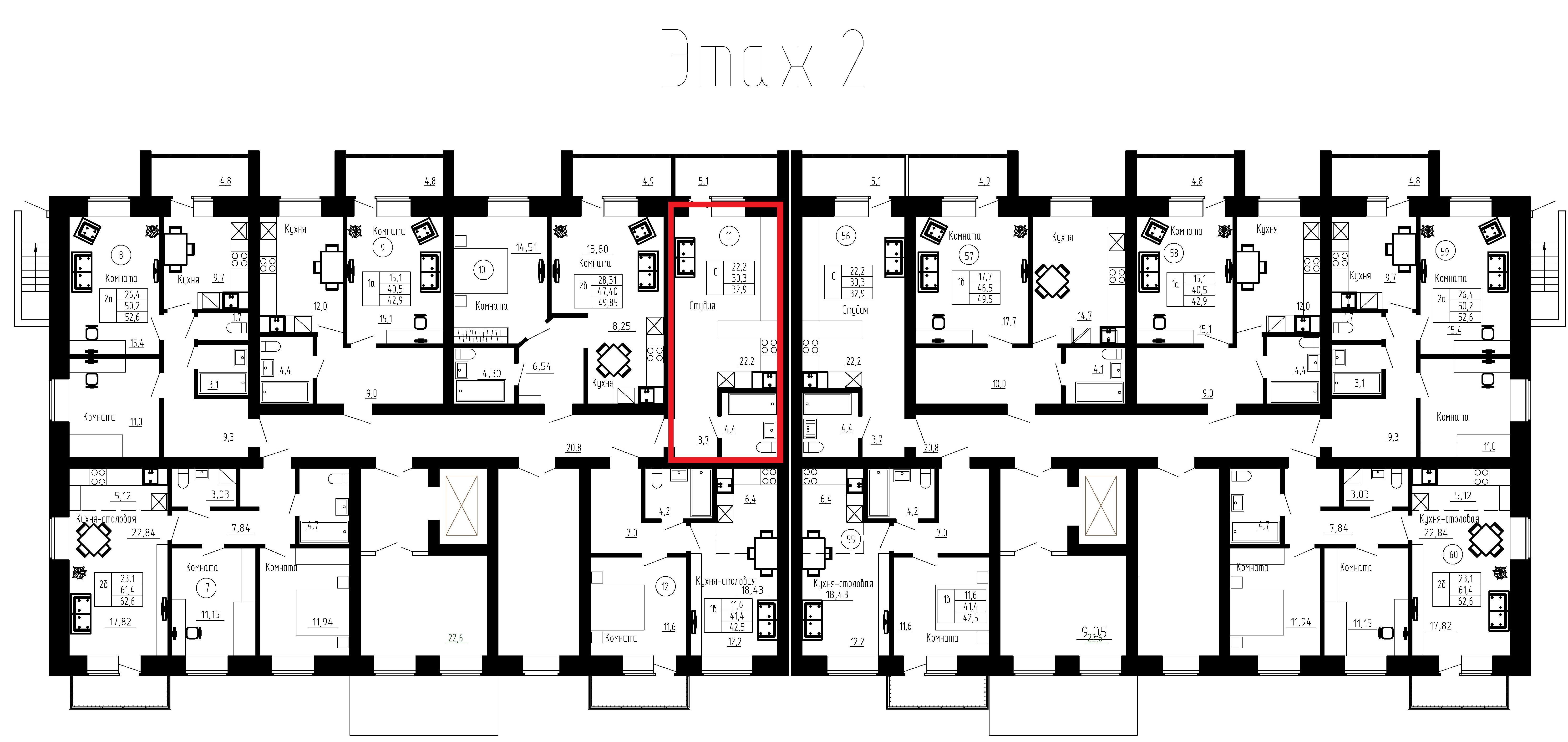 Застройщик:Участник долевого строительства:Участник долевого строительства:ООО СЗ «ПСФ «Зодчий»ОГРН 1027200877912ИНН 7224011820, КПП 722401001625547, Тюменская область, Тюменский район,с. Онохино, ул. Полевая, д.26р/с 40702810200800040280АО «Банк ДОМ.РФ» г. Москвак/с 30101810345250000266БИК 0445252668(3452) 693-999,693-693ooo.psf@yandex.ruГенеральный директор ________________/В.В. ВайсМ.п.______________________________СНИЛС _______________________ИНН _________________________Тел. _________________________Email__________________________________________ /___________________________________________СНИЛС _______________________ИНН _________________________Тел. _________________________Email__________________________________________ /_____________ЗастройщикОбщество с ограниченной ответственностью Специализированный застройщик«Проектно-строительная фирма «Зодчий»Генеральный директор____________В.В. ВайсМПУчастник долевого строительства__________________ /__________________